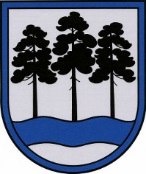 OGRES  NOVADA  PAŠVALDĪBAReģ.Nr.90000024455, Brīvības iela 33, Ogre, Ogres nov., LV-5001tālrunis 65071160, fakss 65071161, e-pasts: ogredome@ogresnovads.lv, www.ogresnovads.lv NOTEIKUMIOgrēGrozījumi Ogres novada pašvaldības 2018.gada 23.augusta noteikumos Nr.12/2018 “Noteikumi par Ogres novada iedzīvotāja kartes un Ogres novada skolēna kartes noformēšanas, izsniegšanas, lietošanas un anulēšanas kārtību Ogres novada pašvaldībā”Izdoti saskaņā ar Valsts pārvaldes iekārtas likuma 72.pantapirmās daļas 2.punktu,likuma “Par pašvaldībām” 41.panta pirmās daļas2.punktuIzdarīt Ogres novada pašvaldības 2018.gada 23.augusta noteikumos Nr.12/2018 “Noteikumi par Ogres novada iedzīvotāja kartes un Ogres novada skolēna kartes noformēšanas, izsniegšanas, lietošanas un anulēšanas kārtību Ogres novada pašvaldībā” (publicēts “Ogrēnietis”, 30.08.2018, Nr.14 ), šādus grozījumus: Papildināt ar 5.1 punktu šādā redakcijā:“5.1 Pašvaldības centrālās administrācijas Sabiedrisko attiecību nodaļa ievieto Pašvaldības interneta vietnē www.ogresnovads.lv un Pašvaldības mobilajā lietotnē informāciju par Lojalitātes programmas sadarbības partneriem un to Lojalitātes programmas piedāvājumu, nepieciešamības gadījumā to aktualizējot.”Papildināt ar 5.2 punktu šādā redakcijā:“5.2 Pašvaldības centrālās administrācijas Sabiedrisko attiecību nodaļa dzēš Pašvaldības interneta vietnē www.ogresnovads.lv un Pašvaldības mobilajā lietotnē informāciju par Lojalitātes programmas sadarbības partneriem un to Lojalitātes programmas piedāvājumu, ja saņemts iesniegums no Lojalitātes programmas sadarbības partnera par informācijas dzēšanu vai gadījumā, kad sadarbības partneris ir izstājies no Lojalitātes programmas.”Domes priekšsēdētājs									E.Helmanis2019.gada 18.jūlijāNr.13/2019(protokols Nr.9; 8.§)